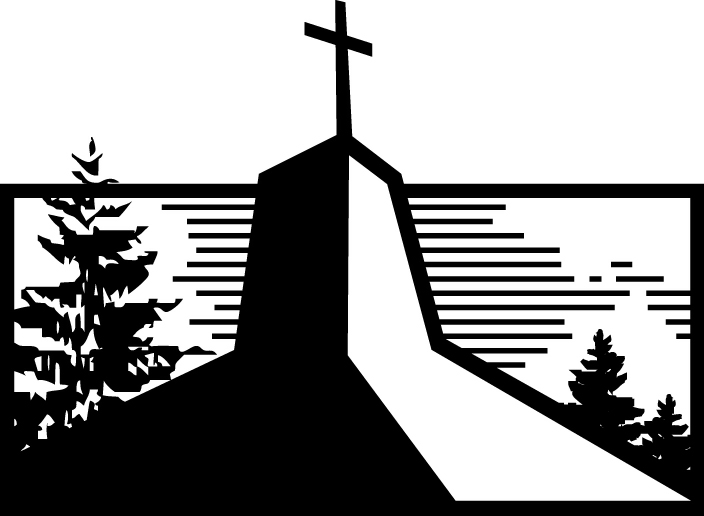 Heading Home (Part 1)Ruth 1:6-19aGood News for a Far-Off WidowRuth 1:6-7Notice the good news: God has ____________________.Ruth 1:6Notice the Result: Naomi ____________________ home.Ruth 1:7THE POINT  No matter ____________________ you’ve gone, or how life has treated you, good news is always a reason to ____________________ home.Ephesians 2:13When Logic Strikes OutRuth 1:8-13Naomi’s logical advice: You’re ____________________ in Moab than with me!Ruth 1:8-13; Deuteronomy 25:5-6THE POINT  ____________________ isn’t always a homerun.1 Corinthians 1:25; 3:19What Hurting Hearts Need MostRuth 1:14-19aNotice Orpah’s ____________________.Ruth 1:14Notice Ruth’s ____________________.Ruth 1:14, 16-17THE POINT  When our closest friends suffer, our ____________________ is the best medicine we could give them.Psalm 68:19; Galatians 6:23 Ways to Help Suffering Friends(1) _______________ with them.Romans 12:15(2) _______________ to them.Job 42:7; James 1:19(3) _______________ for them.Philippians 4:6; 1 Timothy 2:1Christ ConnectionAs Ruth clung to Naomi, Christ clings to us, and nothing, not even _____________, can ________________ us from him.Romans 8:38-39Heading Home (Part 1)Ruth 1:6-19aGood News for a Far-Off WidowRuth 1:6-7Notice the good news: God has PROVIDED.Ruth 1:6Notice the Result: Naomi RETURNS home.Ruth 1:7THE POINT  No matter HOW FAR you’ve gone, or how life has treated you, good news is always a reason to COME BACK home.Ephesians 2:13When Logic Strikes OutRuth 1:8-13Naomi’s logical advice: You’re BETTER OFF in Moab than with me!Ruth 1:8-13; Deuteronomy 25:5-6THE POINT  HUMAN LOGIC isn’t always a homerun.1 Corinthians 1:25; 3:19What Hurting Hearts Need MostRuth 1:14-19aNotice Orpah’s SENSIBLE CHOICE.Ruth 1:14Notice Ruth’s COMMITMENT.Ruth 1:14, 16-17THE POINT  When our closest friends suffer, our COMMITTED FRIENDSHIP is the best medicine we could give them.Psalm 68:19; Galatians 6:23 Ways to Help Suffering Friends(1) WEEP with them.Romans 12:15(2) LISTEN to them.Job 42:7; James 1:19(3) PRAY for them.Philippians 4:6; 1 Timothy 2:1Christ ConnectionAs Ruth clung to Naomi, Christ clings to us, and nothing, not even DEATH, can SEPARATE us from him.Romans 8:38-39For Further Study(Readings and Questions for Life Groups or Personal Study)_________________________________________________________________________________________________Getting StartedWhat stood out to you most in this week’s text? Why?As you think back to moments of suffering in your life or in the lives of others you love, which person in this week’s text do you identify with the most: Naomi, Orpah, or Ruth? Why? Digging DeeperRead Job 2:11-13. What good things did these three friends do in Job’s time of great suffering?Now read Job 2:9. How do the actions of Job’s wife compare to the actions of Job’s three friends? What can we learn from this as we come alongside friends who are suffering?Marttell mentioned three ways we can help others in their suffering: Weeping with them, listening to them, and praying for them. Which of these three are you weakest at? How can you grow in that area?Driving It HomeWho is someone you know who is suffering right now? How can you be a committed friend to that person this week?Sometimes, like Naomi, our suffering leads us to push those we love away. Why do you think we do this? How does remembering God’s great love for you in Christ help you to welcome the care of those who love you?loMarttell SánchezAugust 8, 2021Message #2 / Ruthlonewlifeukiah.com/sermonsMarttell SánchezAugust 8, 2021Message #2 / Ruthnewlifeukiah.com/sermons